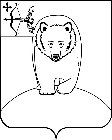 АДМИНИСТРАЦИЯ АФАНАСЬЕВСКОГО МУНИЦИПАЛЬНОГО ОКРУГА КИРОВСКОЙ ОБЛАСТИРАСПОРЯЖЕНИЕ12.04.2024                                                                                                        № 363пгт АфанасьевоО предоставлении разрешения на условно разрешенный вид использования земельного участкаВ соответствии с Федеральным законом от 06.10.2003 № 131-ФЗ «Об общих принципах организации местного самоуправления в Российской Федерации», пунктом 11 статьи 39 Градостроительного кодекса Российской Федерации, Приказом Росреестра от 10.11.2020 № П/0412 «Об утверждении классификатора видов разрешенного использования земельных участков», Правилами землепользования и застройки муниципального образования Афанасьевский муниципальный округ Кировской области, утвержденными постановлением администрации Афанасьевского муниципального округа от 30.11.2023 № 641:Предоставить разрешение на условно разрешенный вид использования «малоэтажная многоквартирная жилая застройка» (код 2.1.1) земельного участка с условным номером 43:02:310108:ЗУ1, местоположение: Российская Федерация,  Кировская область, Афанасьевский муниципальный округ, пгт Афанасьево, ул. Советская, з/у 12, в границах территориальной зоны ОД – общественно-деловая зона.Контроль за исполнением настоящего распоряжения возложить на заместителя главы администрации муниципального округа по вопросам жизнеобеспечения.Настоящее распоряжение вступает в силу в соответствии с действующим законодательством.Глава Афанасьевского муниципального округа				                            Е.М. Белёва